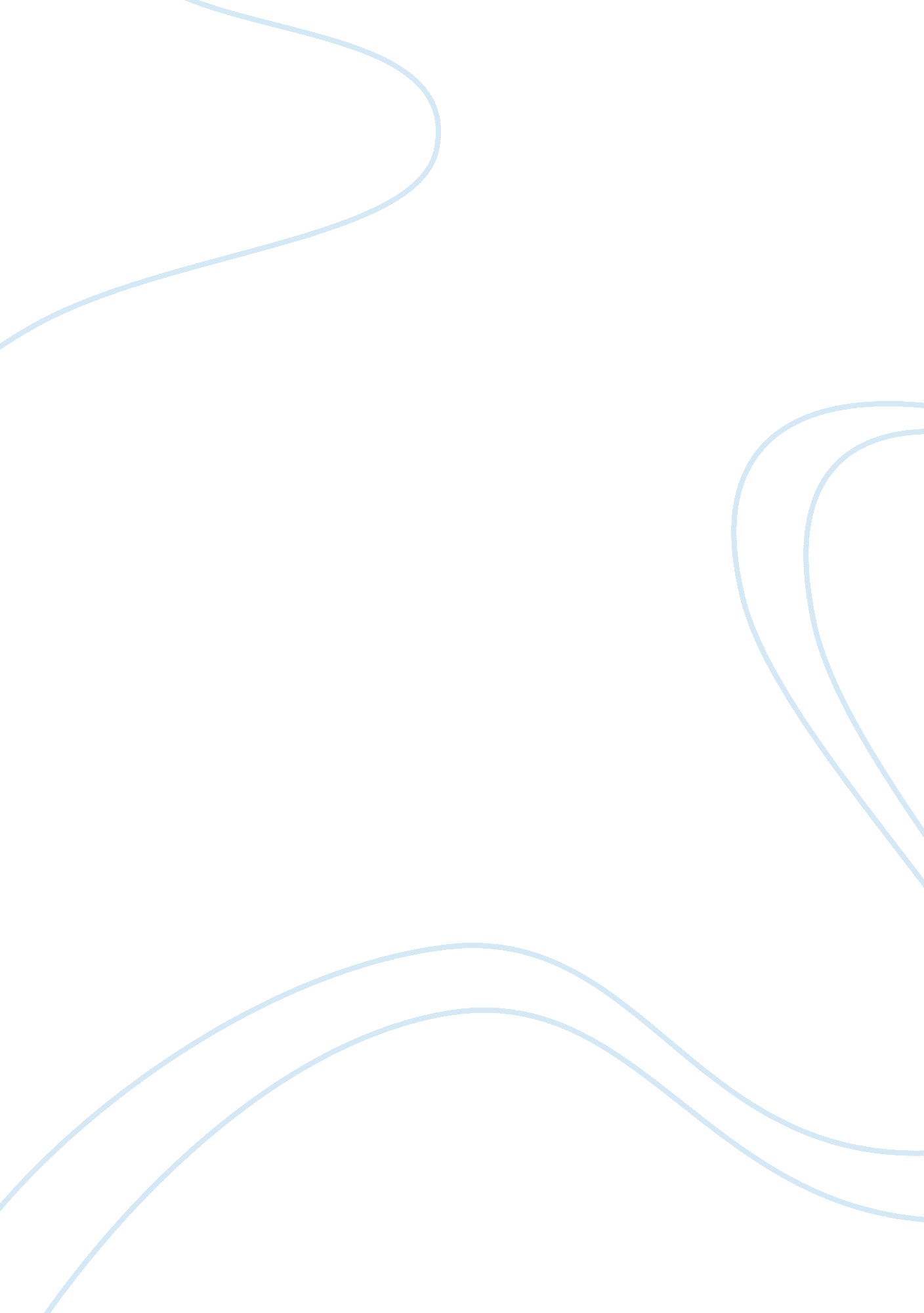 Problem solving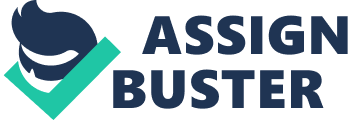 A problem that I currently have that needs a solution is that the house needs some maintenance. I need about $3000 to fix the problems. Currently I do not have all the money. In order to find solutions I will implement a problem solving process. The problem solving process I choose to implement is the simplex process. The eight steps of the simplex process are: problem finding, fact finding, problem definition, finding ideas, selection, planning, sell idea, action (Mindtools, 2011). My first step was to identify the problem. The problem was that the house needed some fixing. Two rooms needed painting; I had problems with the kitchen plumbing and had electrical issues with the lighting in two rooms. A contractor came by and gave me an estimated of $3000 for all three jobs. I needed to find some ideas. A way to save money was to paint the rooms myself with the help of some of my friends. I could look in the yellow pages for the names of some handymen that might give me a lower estimate for the two remaining jobs. In order to raise money to pay the contractor or the handyman I could have a garage sale. I talked to three handymen and one of them gave me an estimate of $1, 150. I decided on a date for the garage sale. I raised $650 in the garage sale. I spend $400 on the paint and paint tools. I call my three friends and separated two weekends to paint the rooms. I took out $500 from my savings account. I called the handyman and set a date for the repair work. Instead of $3000 I ended up spending $900 out of pocket expenses and the $650 from the garage sale. References Mindtools. com (2011). The Simplex Process. Retrieved April 29, 2011 from http://www. mindtools. com/pages/article/newCT_10. htm 